EKSISTENSI DIRI FASHION BLOGGER DI AJANG INDONESIA FASHION WEEKStudi Fenomenologi Mengenai Eksistensi Diri Fashion Blogger Di Ajang Indonesia Fashion WeekOleh :Bagus Bhakti Dewantara112050277SKRIPSIUntuk Memperoleh Gelar Sarjana Pada Program Studi Ilmu KomunikasiFakultas Ilmu Sosial dan Ilmu Politik Universitas Pasundan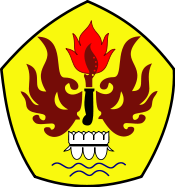 FAKULTAS ILMU SOSIAL DAN ILMU POLITIKUNIVERSITAS PASUNDANBANDUNG2015